ПРАВИТЕЛЬСТВО РОССИЙСКОЙ ФЕДЕРАЦИИРАСПОРЯЖЕНИЕот 20 октября 2023 г. N 2909-р1. В соответствии со статьей 4.1 Федерального закона "Об охране окружающей среды" утвердить прилагаемый перечень загрязняющих веществ, в отношении которых применяются меры государственного регулирования в области охраны окружающей среды.2. Настоящее распоряжение вступает в силу с 1 января 2024 г., за исключением пунктов 7, 9, 22, 29, 30, 31, 33, 62, 74, 83, 85, 98, 100, 101, 110, 124, 127, 144, 145, 155, 157, 179, 181, 182, 183, 186, 187 раздела I "Для атмосферного воздуха" и пунктов 20, 24, 34, 35, 40, 51, 53, 63, 67, 89, 99, 119, 124, 174, 179, 180, 182 раздела II "Для водных объектов" перечня, утвержденного настоящим распоряжением, которые вступают в силу с 1 января 2025 г.3. Пункты 7, 9, 22, 29, 30, 31, 33, 62, 74, 83, 85, 98, 100, 101, 110, 124, 127, 144, 145, 155, 157, 179, 181, 182, 183, 186, 187 раздела I "Для атмосферного воздуха" и пункты 20, 24, 34, 35, 40, 51, 53, 63, 67, 89, 99, 119, 124, 174, 179, 180, 182 раздела II "Для водных объектов" перечня, утвержденного настоящим распоряжением, не применяются:в отношении выданных до 1 января 2025 г. разрешений на выбросы загрязняющих веществ в атмосферный воздух, разрешений на сбросы загрязняющих веществ в водные объекты для объектов, оказывающих негативное воздействие на окружающую среду и относящихся в соответствии с Федеральным законом "Об охране окружающей среды" к объектам I категории;в отношении выданных до 1 января 2025 г. комплексных экологических разрешений, содержащихся в составе указанных разрешений программ повышения экологической эффективности и программ производственного экологического контроля, а также в отношении мероприятий по уменьшению выбросов загрязняющих веществ в атмосферный воздух в периоды неблагоприятных метеорологических условий, разработанных до 1 января 2025 г. на основании сведений, содержащихся в составе указанных разрешений, в случаях, предусмотренных статьей 19 Федерального закона "Об охране атмосферного воздуха", для объектов, оказывающих негативное воздействие на окружающую среду и относящихся в соответствии с Федеральным законом "Об охране окружающей среды" к объектам I категории, не включенным в соответствии с частью 6 статьи 11 Федерального закона от 21 июля 2014 г. N 219-ФЗ "О внесении изменений в Федеральный закон "Об охране окружающей среды" и отдельные законодательные акты Российской Федерации" в утвержденный уполномоченным Правительством Российской Федерации федеральным органом исполнительной власти перечень объектов, вклад которых в суммарные выбросы, сбросы загрязняющих веществ в Российской Федерации составляет не менее чем 60 процентов, и объектам II категории;в отношении комплексных экологических разрешений, выданных на основании заявок на получение таких разрешений, которые поданы по 31 декабря 2024 г. включительно, содержащихся в составе указанных разрешений программ повышения экологической эффективности и программ производственного экологического контроля, а также в отношении мероприятий по уменьшению выбросов загрязняющих веществ в атмосферный воздух в периоды неблагоприятных метеорологических условий, разработанных до 1 сентября 2025 г. на основании сведений, содержащихся в составе указанных разрешений, в случаях, предусмотренных статьей 19 Федерального закона "Об охране атмосферного воздуха", для объектов, оказывающих негативное воздействие на окружающую среду и относящихся в соответствии с Федеральным законом "Об охране окружающей среды" к объектам I категории, включенным в соответствии с частью 6 статьи 11 Федерального закона от 21 июля 2014 г. N 219-ФЗ "О внесении изменений в Федеральный закон "Об охране окружающей среды" и отдельные законодательные акты Российской Федерации" в утвержденный уполномоченным Правительством Российской Федерации федеральным органом исполнительной власти перечень объектов, вклад которых в суммарные выбросы, сбросы загрязняющих веществ в Российской Федерации составляет не менее чем 60 процентов;до 1 января 2027 г. в отношении произведенных до 1 января 2025 г. расчетов нормативов допустимых выбросов, расчетов нормативов допустимых сбросов, утвержденных до 1 января 2025 г. программ производственного экологического контроля, планов мероприятий по охране окружающей среды в случаях, предусмотренных статьей 67.1 Федерального закона "Об охране окружающей среды", выданных до 1 января 2025 г. разрешений на временные выбросы, разрешений на временные сбросы в случаях, предусмотренных статьей 23.1 Федерального закона "Об охране окружающей среды", для объектов, оказывающих негативное воздействие на окружающую среду и относящихся в соответствии с Федеральным законом "Об охране окружающей среды" к объектам II и III категорий (за исключением объектов II категории, в отношении которых до 1 января 2025 г. выдано комплексное экологическое разрешение);до 1 января 2027 г. в отношении мероприятий по уменьшению выбросов загрязняющих веществ в атмосферный воздух в периоды неблагоприятных метеорологических условий, разработанных до 1 января 2025 г. в случаях, предусмотренных статьей 19 Федерального закона "Об охране атмосферного воздуха", для объектов, оказывающих негативное воздействие на окружающую среду и относящихся в соответствии с Федеральным законом "Об охране окружающей среды" к объектам II и III категорий (за исключением объектов II категории, в отношении которых до 1 января 2025 г. выдано комплексное экологическое разрешение).4. Признать утратившими силу:распоряжение Правительства Российской Федерации от 8 июля 2015 г. N 1316-р (Собрание законодательства Российской Федерации, 2015, N 29, ст. 4524);распоряжение Правительства Российской Федерации от 10 мая 2019 г. N 914-р (Собрание законодательства Российской Федерации, 2019, N 20, ст. 2472).Председатель ПравительстваРоссийской ФедерацииМ.МИШУСТИНУтвержденраспоряжением ПравительстваРоссийской Федерацииот 20 октября 2023 г. N 2909-рПЕРЕЧЕНЬЗАГРЯЗНЯЮЩИХ ВЕЩЕСТВ, В ОТНОШЕНИИ КОТОРЫХ ПРИМЕНЯЮТСЯ МЕРЫГОСУДАРСТВЕННОГО РЕГУЛИРОВАНИЯ В ОБЛАСТИ ОХРАНЫОКРУЖАЮЩЕЙ СРЕДЫI. Для атмосферного воздуха1. Азота диоксид (двуокись азота; пероксид азота)2. Азота оксид (азот (II) оксид; азот монооксид)3. Азотная кислота (по молекуле HNO3)4. Аммиак (азота гидрид)5. Аммиачная селитра (аммоний нитрат; аммоний азотнокислый)6. Барий и его соли (ацетат, нитрат, нитрит, хлорид) /в пересчете на барий/7. Барий карбонат (барий углекислый) /в пересчете на барий/8. Бенз(а)пирен9. Бериллий и его соединения /в пересчете на бериллий/10. Борная кислота (ортоборная кислота; орто-борная кислота; бор тригидрооксид)11. Ванадия пяти оксид (диванадий пентоксид (пыль); ванадиевый ангидрид)12. Взвешенные частицы PM1013. Взвешенные частицы PM2,514. Взвешенные вещества (разнородные по составу твердые частицы, содержащиеся в выбросах загрязняющих веществ и не поименованные в настоящем разделе)15. Водород бромистый (гидробромид)16. Водород мышьяковистый (арсин)17. Водород фосфористый (фосфин; гидроген фосфид)18. Водород цианистый (гидроцианид; синильная кислота; нитрил муравьиной кислоты; цианистоводородная кислота; формонитрил)19. Гексафторид серы (сера гексафторид (ОС-6-11); (ОСС-6-11) сера фторид)20. диАлюминий триоксид /в пересчете на алюминий/21. диЖелезо триоксид (железа оксид; железо сесквиоксид) /в пересчете на железо/22. диНатрий сульфат (натрий сернокислый; динатриевая соль серной кислоты; динатрий сернокислый)23. Диоксины (полихлорированные дибензо-n-диоксины и дибензофураны) /в пересчете на 2,3,7,8-тетрахлордибензо-1,4-диоксин/24. Диэтилртуть /в пересчете на ртуть/25. Железа трихлорид (железо (III) хлорид; железо перхлорид; железо хлорное) /в пересчете на железо/26. Зола твердого топлива27. Зола ТЭС мазутная /в пересчете на ванадий/28. Кадмий и его соединения (кадмий дийодид (йодистый кадмий); кадмий динитрат (кадмий азотнокислый тетрагидрат); кадмий дихлорид (хлористый кадмий); кадмий оксид; кадмий сульфат (кадмий сульфат октагидрат)) /в пересчете на кадмий/29. Калий хлорид (калиевая соль соляной кислоты)30. Кальций карбонат (кальций углекислый; кальциевая соль карбоновой кислоты (1:1))31. Кальций оксид (кальций окись)32. Натрий гидроксид (натр едкий)33. Натрий хлорид34. Карбонат натрия (динатрий карбонат; натрий углекислый; натриевая соль угольной кислоты)35. Кислота терефталевая (бензол-1,4-дикарбоновая кислота; п-фталевая кислота; бензол-п-дикарбоновая кислота)36. Кобальт и его соединения (кобальт; кобальт оксид (кобальт окись, кобальт монооксид, кобальт (II) оксид); кобальт сульфат (кобальт моносульфат гептагидрат); диацетат кобальта (II) (кобальт (II) уксуснокислый тетрагидрат)) /в пересчете на кобальт/37. Никель, оксид никеля /в пересчете на никель/38. Никель растворимые соли /в пересчете на никель/39. Магний оксид (окись магния)40. Марганец и его соединения /в пересчете на марганец (IV) оксид/41. Медь и ее соединения (медь оксид (медь окись; тенорит); медь сульфат (медь сернокислая; медная соль серной кислоты); медь сульфит (1:1); медь хлорид (монохлорид меди; хлористая медь); медь дихлорид (медь (II) хлорид)) /в пересчете на медь/42. Метан43. Метилмеркаптан (метантиол)44. Этилмеркаптан (этантиол; меркаптоэтан; этилсульфагидрат; этилгидросульфат; тиоэтиловый спирт; тиоэтанол)45. Мышьяк и его соединения /в пересчете на мышьяк/, кроме водорода мышьяковистого46. Озон (трехатомный кислород)47. Пыль абразивная (корунд белый, монокорунд)48. Пыль аминопластов49. Пыль асбестосодержащая (с содержанием хризотиласбеста до 10%) (по асбесту)50. Пыль каменного угля51. Пыль неорганическая с содержанием кремния менее 20, 20 - 70, а также более 70 процентов52. Пыль фенопластов резольного типа (Э2-330-02, У2-301-07)53. Ртуть и ее соединения, кроме диэтилртути (в том числе: ртуть оксид; ртуть хлорид; ртуть дихлорид; диацетат ртути; ртуть амидохлорид; ртуть дийодид; ртуть динитрат гидрат; ртуть нитрат дигидрат) /в пересчете на ртуть/54. Свинец и его соединения, кроме тетраэтилсвинца /в пересчете на свинец/55. Сероводород (дигидросульфид; водород сернистый; гидросульфид)56. Сероуглерод (углерод сульфид; углерод двусернистый; дитиокарбоновый ангидрид; сульфокарбоновый ангидрид)57. Серная кислота (по молекуле H2SO4)58. Серы диоксид59. Смолистые вещества (возгоны пека) в составе электролизной пыли выбросов производства алюминия60. Теллура диоксид /в пересчете на теллур/61. Тетраэтилсвинец62. Титана диоксид (титан пероксид; титан (IV) оксид)63. Углерод (пигмент черный или углеродсодержащий аэрозоль (сажа))64. Углерода оксид (углерод окись; углерод моноокись; угарный газ)65. Фосген (карбонилдихлорид)66. Фосфорный ангидрид (дифосфор пентаоксид; фосфор (V) оксид)67. Фториды газообразные /в пересчете на фтор/: гидрофторид (водород фторид, фторводород); кремний тетрафторид68. Фториды твердые (фториды неорганические плохо растворимые): алюминия фторид; кальция фторид; натрия гексафторалюминат69. Фтористый водород, растворимые фториды (фториды неорганические хорошо растворимые): натрия фторид (натрий фтористый); натрия гексафторидсиликат70. Хлор71. Хлор диоксид72. Хлористый водород (гидрохлорид, водород хлорид) /по молекуле HCl/73. Хром /в пересчете на хром (VI) оксид/74. Цинк оксид /в пересчете на цинк/75. Цинк сульфат /в пересчете на цинк/Летучие органические соединения (ЛОС) (кроме метана)Предельные углеводороды76. Углеводороды предельные C1 - C5 (смесь предельных углеводородов C1H4 - C5H12) (исключая метан)77. Углеводороды предельные C6 - C10 (смесь предельных углеводородов C6H14 - C10H22)78. Углеводороды предельные C12 - C19 (растворители РПК-240, РПК-280)79. Циклогексан (гексаметилен; гексагидробензол; бензолгексагидрид)Непредельные углеводороды80. Амилены (смесь изомеров; пентилены)81. Бутилен (бут-1-ен; альфа-бутилен; 1-бутен; 1-бутилен; этилэтилен; н-бутен)82. 1,3-бутадиен (дивинил; бута-1,3-диен; альфа, гамма-бутадиен; 1-метилаллен; биэтилен; дивинил; винилэтилен; бивинил)83. Гекс-1-ен (бутилэтилен; альфа-гексилен; 1-н-гексен)84. Гептен (гепт-1-ен)85. 2-Метилбута-1,3-диен (изопентадиен; бета-метилдивинил; гермитерпен; 2-метил-1,3-бутадиен; 2-метилбута-диен-1,3; изопрен)86. Пропилен (пропен; метилэтилен; пропилен-1; пропен-1)87. Этилен (этен)Ароматические углеводороды88. Альфа-метилстирол ((1-метилэтенил)бензол; 1-метил-1-фенилэтен; 2-фенилпропен-1; изопропенилбензол)89. Бензол (циклогексатриен; фенилгидрид)90. Диметилбензол (ксилол) (смесь о-, м-, п- изомеров (метилтолуол))91. Изопропилбензол (кумол; (1-метилэтил)бензол; 2-фенилпропан)92. Метилбензол (фенилметан; толуол)93. Растворитель мебельный (АМР-3) /по толуолу/94. 1,3,5-Триметилбензол (мезитилен; триметилбензол симметричный; 3,5-диметилтолуол)95. Фенол (гидроксибензол; оксибензол; фенилгидроксид; фениловый спирт; моногидроксибензол)96. Этилбензол (фенилэтан)97. Этенилбензол (стирол; винилбензол; фенилэтилен)Ароматические полициклические углеводороды98. Антрацен99. Нафталин (нафтален; нафтен)100. Пирен101. ФенантренГалогенопроизводные углеводороды102. Бромбензол103. 1-Бромгептан (гептил бромистый; гептилбромид)104. 1-Бромдекан (децил бромистый)105. 1-Бром-3-метилбутан (изоамил бромистый; изоамиловый бромид)106. 1-Бром-2-метилпропан (изобутил бромистый)107. 1-Бромпентан (амил бромистый; амил бромид)108. 1-Бромпропан (пропил бромистый)109. 2-Бромпропан (изопропил бромистый)110. 1,1-Дихлорэтан111. 1,2-Дихлорэтан112. Дихлорфторметан (фреон 21)113. Дифторхлорметан (фреон 22)114. 1,2-Дихлорпропан115. Метилен хлористый (дихлорметан; метиленхлорид; метан дихлорид; метилен бихлорид; метилен хлорид; метилен дихлорид)116. Тетрахлорметан (углерод четыреххлористый; углерод тетрахлорид; перхлорметан; тетрахлоруглерод)117. Тетрахлорэтилен (перхлорэтилен; тетрахлорид этилена; 1,1,2,2-тетрахлорэтилен; тетрахлорэтен)118. Тетрафторэтилен119. Трихлорметан (хлороформ)120. Трихлорэтилен (1-хлор-2,2-дихлорэтилен; этилентрихлорид; ацетилентрихлорид; 1,1,2-трихлорэтилен)121. Трибромметан (бромоформ; метилтрибромид)122. Хлорбензол (фенилхлорид)123. Хлорэтан (этил хлористый; хлорэтил)124. Хлорэтен (хлорэтилен; винилхлорид; винил хлористый; хлорвинил; этиленхлорид)125. Хлоропрен (2-хлорбута-1,3-диен; полихлорпрен, поли-2-хлор-1,3-бутадиен)126. Эпихлоргидрин ((хлорметил)оксиран+; 1-хлор-2,3-эпоксипропан; 1-хлорпропеноксид; 3-хлорпропеноксид; глицидилхлорид; хлорметилоксиран)Спирты и фенолы127. Гексан-1-ол (гексиловый спирт, 1-гексанол; 1-гидроксигексан; амилкарбинол; пентилкарбинол)128. Гидроксиметилбензол (крезол (смесь изомеров о-, м-, п-); метилфенол (смесь изомеров); гидрокситолуол (смесь изомеров)129. Спирт амиловый (пентан-1-ол; н-амиловый спирт; н-пентанол; пентанол-1; бутилкарбинол)130. Спирт бутиловый (бутан-1-ол)131. Спирт изобутиловый (2-метилпропан-1-ол; изобутанол; 1-гидроксиметилпропан; 2-метил-1-пропанол; 2-метилпропиловый спирт; изопропилкарбинол)132. Спирт изооктиловый (2-этилгексанол; 2-этилгексиловый спирт)133. Спирт изопропиловый (пропан-2-ол; изопропанол; диметилкарбинол; вторичный пропиловый спирт)134. Спирт метиловый (метанол; карбинол; метиловый спирт; метилгидроксид; моногидроксиметан)135. Спирт пропиловый (пропан-1-ол; этилкарбинол; 1-оксипропан; пропанол-1; 1-пропанол; н-пропанол; н-пропан-1-ол; 1-гидроксипропан; н-пропиловый спирт)136. Спирт этиловый (этанол; этиловый спирт; метилкарбинол)137. Циклогексанол (гексагидрофенол; гексалин; гидроксициклогексан; оксициклогексан; цилогексиловый спирт)Простые эфиры138. Диметиловый эфир терефталевой кислоты (диметилбензол-1,4-дикарбонат; диметил-1,4-бензолдикарбоксилат; диметиловый эфир 1,4-бензолдикарбоновой кислоты; диметиловый эфир терефталевой кислоты)139. Динил (смесь 25 процентов дифенила и 75 процентов дифенилоксида)140. Диоктилбензол-1,2-дикарбонат141. Диэтиловый эфир (этоксиэтан; 1,1'-оксибисэтан, оксибис-1,1'-этан, 3-оксапентан, диэтилоксид)142. Метилаль (диметоксиметан; формаль диметилацеталь)143. Моноизобутиловый эфир этиленгликоля (бутилцеллозольв; 2-бутоксиэтанол; бутилгликоль; этиленгликоль монобутиловый эфир; монобутиловый эфир этиленгликоля)144. Этилформиат (муравьиноэтиловый эфир; этилметаноат)145. 2-Этоксиэтанол (моноэтиловый эфир этиленгликоля; этилцеллозольв)Сложные эфиры (кроме эфиров фосфорной кислоты)146. Бутилакрилат (бутиловый эфир акриловой кислоты; бутилпроп-2-еноат; бутилпропеноат; бутиловый эфир пропеновой кислоты)147. Бутилацетат (бутиловый эфир уксусной кислоты)148. Винилацетат (этенилацетат; виниловый эфир уксусной кислоты; этениловый эфир уксусной кислоты; этениловый эфир этановой кислоты; этенилацетат, 1-ацетоксиэтенил)149. Метилакрилат (метилпроп-2-еноат; метиловый эфир акриловой кислоты; метиловый эфир 2-пропеновой кислоты)150. Метилацетат (метиловый эфир уксусной кислоты, метилэтаноат, уксуснометиловый эфир)151. Этилацетат (этиловый эфир уксусной кислоты)Альдегиды152. Акролеин (проп-2-ен-1-аль; акрилальдегид; акриловый альдегид; альдегид акриловой кислоты)153. Альдегид масляный (бутаналь; бутальдегид; н-бутиральдегид; бутиловый альдегид)154. Ацетальдегид (уксусный альдегид)155. Пропаналь (пропиональдегид, метилацетальдегид)156. Формальдегид (муравьиный альдегид, оксометан, метиленоксид)157. Фуран-2-альдегид+ (2-фуральдегид; фурфураль; 2-фурфуральдегид)Кетоны158. Ацетон (пропан-2-он; диметилкетон; диметилформальдегид)159. Ацетофенон (метилфенилкетон; 1-фенилэтанон; фенилметилкетон; ацетилбензол)160. Метилэтилкетон (бутан-2-он; этилметилкетон; метилацетон)161. Растворитель древесноспиртовой марки А (ацетоно-эфирный) /контроль по ацетону/162. Растворитель древесноспиртовой марки Э (эфирно-ацетоновый) /контроль по ацетону/163. Циклогексанон (циклогексил кетон; кетогексаметилен; пиметинкетон; гексанон)Органические кислоты164. Ангидрид малеиновый (пары, аэрозоль) (дигидрофуран-2,5-дион; малеиновый кислоты ангидрид; цис-1,2-этилендикарбоновой кислоты ангидрид; цис-бутендиовой кислоты ангидрид; 2,5-фурандион; дигидро-2,5-диоксофуран)165. Ангидрид уксусный (ацетангидрид; этановый ангидрид)166. Ангидрид фталевый (изобензофуран-1,3-дион; фталевой кислоты ангидрид; 1,3-изобензофурандион; бензол-1,2-дикарбоновой кислоты ангидрид; 1,3-дигидро-1,3-диоксоизобензофуран)167. Диметилформамид (N,N-диметилформамид; диметиламид муравьиной кислоты; N-формилдиметиламин)168. Эпсилон-капролактам (гексагидро-2H-азепин-2-он; 4-аминокапроновой кислоты лактам, 2-аминогексиновой кислоты лактам, 2-оксогексаметиленимин, 1,6-гексолактам, 1-аза-2-циклогептанон, 2 кетогексаметиленимин, 6-гексанлактам, 2-пергидроазепинон)169. Кислота акриловая (проп-2-еновая кислота; этиленкарбоновая кислота)170. Кислота валериановая (пентановая кислота; 1-бутанкарбоновая кислота; пропилуксусная кислота)171. Кислота капроновая (гексановая кислота)172. Кислота масляная (бутановая кислота; этилуксусная кислота, н-бутановая кислота; 1-пропанкарбоновая кислота; пропилмуравьиная кислота)173. Кислота пропионовая (метилуксусная кислота; этанкарбоновая кислота; этилмуравьиная кислота; карбоксиэтан)174. Кислота уксусная (этановая кислота; метанкарбоновая кислота)175. Кислота муравьинаяОрганические окиси и перекиси176. Гидроперекись изопропилбензола (гидроперекись кумола; 1-метил-1-фенилэтилгидропероксид; гидропероксид кумола, кумилгидропероксид; альфа, альфа-диметилбензил-гидропероксид)177. Пропилена окись (1,2-эпоксипропан; 1,2-пропиленоксид; метилоксиран; альфа-пропиленоксид; метилэтилоксид)178. Этилена окись (эпоксиэтан; оксиран; этиленоксид)Серосодержащие соединения179. 1-Бутантиол (н-бутантиол; бутилмеркаптан)180. Диметилсульфид (метилсульфид; тиобис(метан); метантиометан)181. Диметилдисульфид (2,3-дитиобутан; (метилдисульфанил)метан)182. Пропан-1-тиол (пропантиол, пропилмеркаптан)183. Одорант СПМ-ТУ 51-81-88 (смесь природных меркаптанов с массовым содержанием этантиола 26 - 41%, изопропан-тиола 38 - 47%, втор-бутантиола 7 - 13%) /в пересчете на этилмеркаптан/Амины184. Анилин (аминобензол; фениламин; бензоламин)185. Диметиламин186. Метиламин (аминометан; метанамин; монометиламин)187. Пиридин (азабензол; азин)188. Триэтиламин ((диэтиламин)этан)Нитросоединения189. Нитробензол (мононитробензол)Прочие азотосодержащие190. Акрилонитрил (проп-2-еннитрил; винил цианистый; нитрил акриловой кислоты; цианоэтилен; винилцианид)191. N,N-Диметилацетамид (диметиламид уксусной кислоты; ацетилдиметиламин; N,N-диметилэтанамид)192. Толуилендиизоцианат (диизоцианатметилбензол; метилфенилдиизоцианат; смесь метил-мета-фениловых эфиров изоциановой кислоты; толуолдиизоцианат)Технические смеси193. Бензин (нефтяной, малосернистый) /в пересчете на углерод/194. Бензин сланцевый /в пересчете на углерод/195. Керосин (керосин прямой перегонки; керосин дезодорированный)196. Минеральное масло (масло минеральное нефтяное): веретенное, машинное, цилиндровое и иные197. Скипидар /в пересчете на углерод/198. Сольвент нафта199. Уайт-спиритРадиоактивные изотопы в элементной форме и в виде соединений200. Америций (Am) - 241201. Аргон (Ar) - 41202. Барий (Ba) - 140203. Водород (H) - 3204. Галлий (Ca) - 67205. Европий (Eu) - 152206. Европий (Eu) - 154207. Европий (Eu) - 155208. Железо (Fe) - 55209. Железо (Fe) - 59210. Золото (Au) - 198211. Индий (In) - 111212. Иридий (Ir) - 192213. Йод (I) - 123214. Йод (I) - 129215. Йод (I) - 131216. Йод (I) - 132217. Йод (I) - 133218. Йод (I) - 135219. Калий (K) - 42220. Кальций (Ca) - 45221. Кальций (Ca) - 47222. Кобальт (Co) - 57223. Кобальт (Co) - 58224. Кобальт (Co) - 60225. Криптон (Kr) - 85226. Криптон (Kr) - 85m227. Криптон (Kr) - 87228. Криптон (Kr) - 88229. Криптон (Kr) - 89230. Ксенон (Xe) - 127231. Ксенон (Xe) - 133232. Ксенон (Xe) - 133m233. Ксенон (Xe) - 135234. Ксенон (Xe) - 135m235. Ксенон (Xe) - 137236. Ксенон (Xe) - 138237. Кюрий (Cm) - 242238. Кюрий (Cm) - 243239. Кюрий (Cm) - 244240. Лантан (La) - 140241. Марганец (Mn) - 54242. Молибден (Mo) - 99243. Натрий (Na) - 22244. Натрий (Na) - 24245. Нептуний (Np) - 237246. Никель (Ni) - 63247. Ниобий (Nb) - 95248. Плутоний (Pu) - 238249. Плутоний (Pu) - 239250. Плутоний (Pu) - 240251. Плутоний (Pu) - 241252. Полоний (Po) - 210253. Празеодим (Pr) - 144254. Прометий (Pm) - 147255. Радий (Ra) - 226256. Радон (Rn) - 222257. Ртуть (Hg) - 197258. Рутений (Ru) - 103259. Рутений (Ru) - 106260. Свинец (Pb) - 210261. Селен (Se) - 75262. Сера (S) - 35263. Серебро (Ag) - 110m264. Стронций (Sr) - 89265. Стронций (Sr) - 90266. Сурьма (Sb) - 122267. Сурьма (Sb) - 124268. Сурьма (Sb) - 125269. Таллий (Tl) - 201270. Теллур (Te) - 123m271. Технеций (Tc) - 99272. Технеций (Tc) - 99m273. Торий (Th) - 230274. Торий (Th) - 231275. Торий (Th) - 232276. Торий (Th) - 234277. Углерод (C) - 14278. Уран (U) - 232279. Уран (U) - 233280. Уран (U) - 234281. Уран (U) - 235282. Уран (U) - 236283. Уран (U) - 238284. Фосфор (P) - 32285. Хлор (Cl) - 36286. Хром (Cr) - 51287. Цезий (Cs) - 134288. Цезий (Cs) - 137289. Церий (Ce) - 141290. Церий (Ce) - 144291. Цинк (Zn) - 65292. Цирконий (Zr) - 95293. Эрбий (Er) - 169II. Для водных объектов1. Акрилонитрил (нитрил акриловой кислоты, проп-2-енонитрил)2. Алюминий <*>3. Алкилбензилпиридиний хлорид4. Алкилсульфонаты5. Аммиак6. Аммоний-ион7. Анилин (аминобензол, фениламин)8. Ацетат-ион9. Ацетальдегид (уксусный альдегид, этаналь)10. Ацетон (диметилкетон, пропанон-2)11. Ацетонитрил12. Барий <*>13. Берилий <*>14. Бенз(а)пирен (3,4-бензпирен)15. Бензол16. Бор17. Борат-ион18. Бромдихлорметан19. Бромид-ион20. Бромоформ (трибромметан, метилбромид)21. Бутанол (н-бутанол, 1-бутанол)22. Бутилацетат (бутиловый эфир уксусной кислоты)23. Бутилметакрилат (бутиловый эфир метакриловой кислоты)24. Бутиловый спирт третичный (2-метилпропанол-2, триметилкарбинол)25. Ванадий <*>26. Винилацетат27. Винилхлорид (хлорэтен; винил хлористый; монохлорэтилен, хлорвинил; хлорэтилен; этиленхлорид)28. Висмут <*>29. Вольфрам <*>30. Гексан31. Гидразингидрат32. Глицерин (пропан-1,2,3-триол)33. Дибромхлорметан34. Дибутилфталат (ди-н-бутиловый эфир орто-фталевой кислоты)35. Дитиофосфаты (в том числе дибутилдитиофосфаты, диэтилдитиофосфаты)36. 1,2-Дихлорэтан37. 1,4-Дигидроксибензол (гидрохинон)38. 2,6-Диметиланилин39. Диметиламин (N-метилметанамин)40. Диметилдисульфид (2,3-дитиабутан; метилдитиометан)41. Диметилсульфид (диметилмеркаптан, метилтиометан)42. Диметилформамид43. о-Диметилфталат (диметилбензол-1,2-дикарбонат)44. 2,4-Динитрофенол45. 1,2-Дихлорпропан46. Цис-1,3-дихлорпропен47. Транс-1,3-дихлорпропен48. 2,4-Дихлорфенол (гидроксидихлорбензол)49. Додецилбензол50. Дихлорметан (хлористый метилен)51. Дифторхлорметан (Хладон-22)52. Железо <*>53. Йодид-ион54. Кадмий <*>55. Калий <*>56. Кальций <*>57. Капролактам (гексагидро-2H-азепин-2-он)58. Карбамид (мочевина)59. Каптан (3а,4,7,7а-тетрагидро-2-[(трихлорметил)тио]-1н-изоиндол-1,3(2н)-дион)60. Карбофос (диэтил[(диметоксифосфинотиоил)тио]-бутандиоат)61. Кобальт <*>62. Крезол (смесь изомеров, о-крезол, м-крезол, п-крезол)63. Ксантогенаты (в том числе бутилксантогенаты)64. Ксилол (смесь изомеров, о-ксилол, м-ксилол, п-ксилол)65. Лигнинсульфоновые кислоты66. Лигносульфонаты67. Лигнин сульфатный68. Литий <*>69. Магний <*>70. Марганец <*>71. Медь <*>72. Метанол (метиловый спирт)73. Метилакрилат (метилпроп-2-еноат, метиловый эфир акриловой кислоты)74. Метантиол (метилмеркаптан)75. Метилацетат76. Метол (пара-N-метиламинофенол сульфат)77. Молибден <*>78. Моноэтаноламин79. Мышьяк <*>80. Натрий <*>81. Нафталин82. Никель <*>83. Нитрат-ион84. Нитрит-ион85. Нитробензол86. Олово <*>87. 1,1,2,2,3-пентахлорпропан88. Пентахлорфенол89. Перхлорат-ион90. Пиридин91. Полиакриламид92. Пропанол93. Роданид-ион94. Рубидий <*>95. Ртуть <*>96. Свинец <*>97. Селен <*>98. Серебро <*>99. Сера элементарная100. Сероуглерод101. АСПАВ (анионные синтетические поверхностно-активные вещества)102. КСПАВ (катионные синтетические поверхностно-активные вещества)103. НСПАВ (неионогенные синтетические поверхностно-активные вещества)104. Силикаты105. Скипидар (терпентинное масло, терпентин)106. Стирол (этенилбензол, винилбензол)107. Стронций <*>108. Сульфат-ион109. Сульфид-ион110. Сульфит-ион111. Сурьма <*>112. Таллий <*>113. Теллур <*>114. 1,1,1,2-тетрахлорэтан115. Тетрахлорэтилен (перхлорэтилен)116. Тетрахлорметан (четыреххлористый углерод)117. Тетраэтилсвинец118. Тиокарбамид (тиомочевина)119. Тетрафторэтилен120. Тиосульфаты121. Титан <*>122. Толуол123. Трилон-Б (этилендиаминтетрауксусной кислоты динатриевая соль)124. Тринитроглицерин (нитроглицерин)125. Триэтиламин126. Трихлорбензол (сумма изомеров)127. 1,2,3-трихлорпропан128. 2,4,6-Трихлорфенол129. Трихлорэтилен130. Уксусная кислота131. Фенол, гидроксибензол132. Формальдегид (метаналь, муравьиный альдегид, формалин)133. Фосфат-ион134. Фторид-ион135. Фурфурол136. Хлор свободный и хлор связанный137. Хлорат-ион138. Хлорбензол139. Хлороформ (трихлорметан)140. Хлорфенол (о-хлорфенол, 2-хлорфенол; м-хлорфенол, 3-хлорфенол, n-хлорфенол, 4-хлорфенол)141. Хлорид-ион142. Хром трехвалентный <*>143. Хром шестивалентный <*>144. Цезий <*>145. Цианид-ион146. Циклогексанол147. Цинк <*>148. Цирконий <*>149. Этанол150. Этилацетат151. Этилбензол152. Этиленгликоль (гликоль, этандиол-1,2)Стойкие органические загрязнители153. Альдрин (1,2,3,4,10,10-гексахлор-1,4,4а,5,8,8а-гексагидро-1,4-эндоэкзо-5,8-диметанонафталин)154. Атразин (6-хлоро-N-этил-N'-(1-метилэтил)-1,3,5-триазин-2,4-диамин)155. Гексахлорбензол156. Гексахлорциклогексан (альфа-, бета-, смесь изомеров)157. 2,4-Д (2,4-дихлорфеноксиуксусная кислота и производные)158. Дильдрин (1,2,3,4,10,10-гексахлор-экзо-6,7-эпокси-1,4,4а,5,6,7,8,8а-октагидро-1,4-эндо, экзо-5,8-диметанонафталин)159. Диоксины160. 4,4'-ДДТ (n,n'-ДДТ, 4,4'-дихлордифенилтрихлорметилэтан)161. 4,4-ДДД (n,n'-ДДД, 4,4'-дихлордифенилдихлорэтан)162. Симазин (6-хлор-N,N'-диэтил-1,3,5-триазин-2,4-диамин)163. Полихлорированные бифенилы (ПХБ 28, ПХБ 52, ПХБ 74, ПХБ 99, ПХБ 101, ПХБ 105, ПХБ 110, ПХБ 153, ПХБ 170)164. Прометрин (2,4-Бис(изопропиламино)-6-метилтио-симм-триазин)165. Трифлуралин (2,6-динитро-N,N-дипронил-4(трифторметил)анилин)166. ТХАН (трихлорацетат натрия, ТЦА)167. Фозалон (O,O-диэтил-(S-2,3-дигидро-6-хлор-2-оксобензоксазол-3-илметил)-дитиофосфат)Микроорганизмы168. Возбудители инфекционных заболеваний169. Жизнеспособные цисты патогенных кишечных простейших, жизнеспособные яйца гельминтов170. Обобщенные колиформные бактерии171. Цисты и ооцисты патогенных простейших, яйца и личинки гельминтов172. Escherichia coli (E.coli)173. ЭнтерококкиИные загрязняющие вещества174. Азот общий175. АОХ (адсорбируемые галогенорганические соединения)176. БПК 5177. БПК полн.178. Взвешенные вещества179. Водородный показатель (pH)180. Кислород растворенный181. Колифаги182. Нефтепродукты (нефть, углеводороды нефти)183. Сухой остаток (минерализация)184. ХПКРадиоактивные изотопы в элементной форме и в виде соединений185. Америций (Am) - 241186. Барий (Ba) - 140187. Водород (H) - 3188. Галлий (Ga) - 67189. Европий (Eu) - 152190. Европий (Eu) - 154191. Европий (Eu) - 155192. Железо (Fe) - 55193. Железо (Fe) - 59194. Золото (Au) - 198195. Индий (In) - 111196. Иридий (Ir)-192197. Йод (I) - 123198. Йод (I) - 129199. Йод (I) - 131200. Йод (I) - 132201. Йод (I) - 133202. Йод (I) - 135203. Калий (K) - 42204. Кальций (Ca) - 45205. Кальций (Ca) - 47206. Кобальт (Co) - 57207. Кобальт (Co) - 58208. Кобальт (Co) - 60209. Кюрий (Cm) - 242210. Кюрий (Cm) - 243211. Кюрий (Cm) - 244212. Лантан (La) - 140213. Марганец (Mn) - 54214. Молибден (Mo) - 99215. Натрий (Na) - 22216. Натрий (Na) - 24217. Нептуний (Np) - 237218. Никель (Ni) - 63219. Ниобий (Nb) - 95220. Плутоний (Pu) - 238221. Плутоний (Pu) - 239222. Плутоний (Pu) - 240223. Плутоний (Pu) - 241224. Полоний (Po) - 210225. Празеодим (Pr) - 144226. Прометий (Pm) - 147227. Радий (Ra) - 226228. Радон (Rn) - 222229. Ртуть (Hg) - 197230. Рутений (Ru) - 103231. Рутений (Ru) - 106232. Свинец (Pb) - 210233. Селен (Se) - 75234. Сера (S) - 35235. Серебро (Ag) - 110m236. Стронций (Sr) - 89237. Стронций (Sr) - 90238. Сурьма (Sb) - 122239. Сурьма (Sb) - 124240. Сурьма (Sb) - 125241. Таллий (Tl) - 201242. Теллур (Te) - 123m243. Технеций (Tc) - 99244. Технеций (Tc) - 99m245. Торий (Th) - 230246. Торий (Th) - 231247. Торий (Th) - 232248. Торий (Th) - 234249. Углерод (C) - 14250. Уран (U) - 232251. Уран (U) - 233252. Уран (U) - 234253. Уран (U) - 235254. Уран (U) - 236255. Уран (U) - 238256. Фосфор (P) - 32257. Хлор (Cl) - 36258. Хром (Cr) - 51259. Цезий (Cs) - 134260. Цезий (Cs) - 137261. Церий (Ce) - 141262. Церий (Ce) - 144263. Цинк (Zn) - 65264. Цирконий (Zr) - 95265. Эрбий (Er) - 169III. Для почв1. Азот аммонийный2. Алюминий, диАлюминий триоксид /в пересчете на алюминий/3. Анионные поверхностно-активные вещества4. Барий, барий карбонат /в пересчете на барий/5. Бенз(а)пирен6. Бензин (бензин нефтяной, малосернистый) /в пересчете на углерод/7. Бензол (циклогексатриен; фенилгидрид)8. Бериллий и его соединения /в пересчете на бериллий/9. Бор10. Ванадий, диВанадий пентоксид (пыль) (ванадиевый ангидрид)11. Висмут, висмут оксид (висмут окись; висмут трехокись)12. Вольфрам, вольфрам триоксид (вольфрам (VI) оксид)13. Гексахлорбензол (ГХБ)14. Глифосат15. Дикамба16. Диметилбензолы (1,2 диметилбензол, 1,3-диметилбензол, 1,4-диметилбензол)17. 1,1-ди-(4-хлорфенил)-2,2,2-трихлорэтан (ДДТ) и метаболиты ДДЭ, ДДД18. 2,2'-Дихлордиэтилсульфид (иприт)19. 2,4-Д и производные (2,4-дихлорфеноксиуксусная кислота и ее производные)20. Железо21. Кадмий, кадмий оксид /в пересчете на кадмий/22. Калий, калий хлорид (калиевая соль соляной кислоты)23. Кальций24. Кобальт25. Литий26. Магний, магний оксид (окись магния)27. Малатион (карбофос)28. Марганец и его соединения /в пересчете на марганец (IV) оксид/29. Медь, медь оксид (медь окись; тенорит) /в пересчете на медь/30. Метаналь31. Метилбензол32. (1-метилэтенил)бензол33. (1-метилэтил)бензол34. Молибден и его неорганические соединения (молибдена (III) оксид, парамолибдат аммония и др.) /по молибдену/35. МСРА36. Мышьяк и его неорганические соединения (мышьяк серый, мышьяк металлический) /в пересчете на мышьяк/37. Натрий, сульфит-сульфатные соли38. Нефтепродукты39. Никель и его соединения40. Нитраты /по NO3/41. Нитриты /по NO2/42. О-(1,2,2-триметилпропил)метилфторфосфонат (зоман)43. О-изопропилметилфторфосфонат (зарин)44. О-Изобутил-бета-п-диэтиламиноэтантиоловый эфир метилфосфоновой кислоты45. Олово46. Перхлорат аммония47. Паратион-метил (метафос)48. Полихлорированные дибензо-n-диоксины и дибензофураны (в пересчете на 2,3,7,8-тетрахлордибензо-парадиоксин и его аналоги)49. Прометрин50. ПХБ N 28 (2,4,4'-трихлоробифенил)51. ПХБ N 52 (2,2',5,5'-тетрахлоробифенил)52. ПХБ N 101 (2,2,4,5,5'-пентахлоробифенил)53. ПХБ N 118 (2,3,4,4,5-пентахлорбифенил)54. ПХБ N 138 (2,2',3,4,4',5-гексахлоробифенил)55. ПХБ N 153 (2,2,4,4',5>5'-гексахлоробифенил)56. ПХБ N 180 (2,2',3,4,4',5,5'-гептахлоробифенил)57. ПХК (токсафен)58. Ртуть неорганическая и ртуть органическая59. Свинец и его неорганические соединения /в пересчете на свинец/60. Селен, селен диоксид (селен (IV) диоксид (1:2); ангидрид селенистый) /в пересчете на селен/61. Сера, сера диоксид62. Серная кислота /по S/ (серная кислота /по молекуле H2SO4/)63. Сероводород /по S/64. Сульфат-ион65. Сумма полиароматических углеводородов66. Сурьма, диСурьма пентасульфид /в пересчете на сурьму/67. Титан68. Фенолы69. Фосфат-ион70. Фосфаты /по P2O5/71. Фосфор72. Фтор73. Фуран-2-карбальдегид (фуран-2-альдегид; 2-фуранкарбальдегид; 2-фуранальдегид; 2-формилфуран)74. 2-Хлорвинилдихлорарсин (люизит)75. Хлорид-ион76. Хлорид калия /по K2O/77. Хлорбензолы78. Хлорфенолы79. Хром трехвалентный80. Хром шестивалентный81. Цинк, цинк оксид /в пересчете на цинк/82. Этаналь83. ЭтилбензолРадиоактивные изотопы в элементной форме и в виде соединений84. Плутоний (Pu) - 23985. Плутоний (Pu) - 24086. Стронций (Sr) - 9087. Цезий (Cs) - 137--------------------------------<*> Все растворимые в воде формы.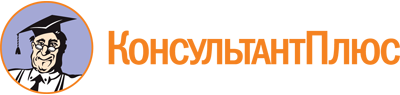 Распоряжение Правительства РФ от 20.10.2023 N 2909-р
<Об утверждении перечня загрязняющих веществ, в отношении которых применяются меры государственного регулирования в области охраны окружающей среды и признании утратившими силу некоторых Постановлений Правительства РФ>Документ предоставлен КонсультантПлюс

www.consultant.ru

Дата сохранения: 24.11.2023
 КонсультантПлюс: примечание.П. 7 вступает в силу с 01.01.2025 и не применяется в случаях, установленных п. 3 данного документа.КонсультантПлюс: примечание.П. 9 вступает в силу с 01.01.2025 и не применяется в случаях, установленных п. 3 данного документа.КонсультантПлюс: примечание.П. 22 вступает в силу с 01.01.2025 и не применяется в случаях, установленных п. 3 данного документа.КонсультантПлюс: примечание.П. 29 вступает в силу с 01.01.2025 и не применяется в случаях, установленных п. 3 данного документа.КонсультантПлюс: примечание.П. 30 вступает в силу с 01.01.2025 и не применяется в случаях, установленных п. 3 данного документа.КонсультантПлюс: примечание.П. 31 вступает в силу с 01.01.2025 и не применяется в случаях, установленных п. 3 данного документа.КонсультантПлюс: примечание.П. 33 вступает в силу с 01.01.2025 и не применяется в случаях, установленных п. 3 данного документа.КонсультантПлюс: примечание.П. 62 вступает в силу с 01.01.2025 и не применяется в случаях, установленных п. 3 данного документа.КонсультантПлюс: примечание.П. 74 вступает в силу с 01.01.2025 и не применяется в случаях, установленных п. 3 данного документа.КонсультантПлюс: примечание.П. 83 вступает в силу с 01.01.2025 и не применяется в случаях, установленных п. 3 данного документа.КонсультантПлюс: примечание.П. 85 вступает в силу с 01.01.2025 и не применяется в случаях, установленных п. 3 данного документа.КонсультантПлюс: примечание.П. 98 вступает в силу с 01.01.2025 и не применяется в случаях, установленных п. 3 данного документа.КонсультантПлюс: примечание.П. 100 вступает в силу с 01.01.2025 и не применяется в случаях, установленных п. 3 данного документа.КонсультантПлюс: примечание.П. 101 вступает в силу с 01.01.2025 и не применяется в случаях, установленных п. 3 данного документа.КонсультантПлюс: примечание.П. 110 вступает в силу с 01.01.2025 и не применяется в случаях, установленных п. 3 данного документа.КонсультантПлюс: примечание.П. 124 вступает в силу с 01.01.2025 и не применяется в случаях, установленных п. 3 данного документа.КонсультантПлюс: примечание.П. 127 вступает в силу с 01.01.2025 и не применяется в случаях, установленных п. 3 данного документа.КонсультантПлюс: примечание.П. 110 вступает в силу с 01.01.2025 и не применяется в случаях, установленных п. 3 данного документа.КонсультантПлюс: примечание.П. 144 вступает в силу с 01.01.2025 и не применяется в случаях, установленных п. 3 данного документа.КонсультантПлюс: примечание.П. 145 вступает в силу с 01.01.2025 и не применяется в случаях, установленных п. 3 данного документа.КонсультантПлюс: примечание.П. 124 вступает в силу с 01.01.2025 и не применяется в случаях, установленных п. 3 данного документа.КонсультантПлюс: примечание.П. 155 вступает в силу с 01.01.2025 и не применяется в случаях, установленных п. 3 данного документа.КонсультантПлюс: примечание.П. 157 вступает в силу с 01.01.2025 и не применяется в случаях, установленных п. 3 данного документа.КонсультантПлюс: примечание.П. 179 вступает в силу с 01.01.2025 и не применяется в случаях, установленных п. 3 данного документа.КонсультантПлюс: примечание.П. 181 вступает в силу с 01.01.2025 и не применяется в случаях, установленных п. 3 данного документа.КонсультантПлюс: примечание.П. 182 вступает в силу с 01.01.2025 и не применяется в случаях, установленных п. 3 данного документа.КонсультантПлюс: примечание.П. 183 вступает в силу с 01.01.2025 и не применяется в случаях, установленных п. 3 данного документа.КонсультантПлюс: примечание.П. 186 вступает в силу с 01.01.2025 и не применяется в случаях, установленных п. 3 данного документа.КонсультантПлюс: примечание.П. 187 вступает в силу с 01.01.2025 и не применяется в случаях, установленных п. 3 данного документа.КонсультантПлюс: примечание.П. 20 вступает в силу с 01.01.2025 и не применяется в случаях, установленных п. 3 данного документа.КонсультантПлюс: примечание.П. 24 вступает в силу с 01.01.2025 и не применяется в случаях, установленных п. 3 данного документа.КонсультантПлюс: примечание.П. 34 вступает в силу с 01.01.2025 и не применяется в случаях, установленных п. 3 данного документа.КонсультантПлюс: примечание.П. 35 вступает в силу с 01.01.2025 и не применяется в случаях, установленных п. 3 данного документа.КонсультантПлюс: примечание.П. 40 вступает в силу с 01.01.2025 и не применяется в случаях, установленных п. 3 данного документа.КонсультантПлюс: примечание.П. 51 вступает в силу с 01.01.2025 и не применяется в случаях, установленных п. 3 данного документа.КонсультантПлюс: примечание.П. 53 вступает в силу с 01.01.2025 и не применяется в случаях, установленных п. 3 данного документа.КонсультантПлюс: примечание.П. 63 вступает в силу с 01.01.2025 и не применяется в случаях, установленных п. 3 данного документа.КонсультантПлюс: примечание.П. 67 вступает в силу с 01.01.2025 и не применяется в случаях, установленных п. 3 данного документа.КонсультантПлюс: примечание.П. 89 вступает в силу с 01.01.2025 и не применяется в случаях, установленных п. 3 данного документа.КонсультантПлюс: примечание.П. 99 вступает в силу с 01.01.2025 и не применяется в случаях, установленных п. 3 данного документа.КонсультантПлюс: примечание.П. 119 вступает в силу с 01.01.2025 и не применяется в случаях, установленных п. 3 данного документа.КонсультантПлюс: примечание.П. 124 вступает в силу с 01.01.2025 и не применяется в случаях, установленных п. 3 данного документа.КонсультантПлюс: примечание.П. 174 вступает в силу с 01.01.2025 и не применяется в случаях, установленных п. 3 данного документа.КонсультантПлюс: примечание.П. 179 вступает в силу с 01.01.2025 и не применяется в случаях, установленных п. 3 данного документа.КонсультантПлюс: примечание.П. 180 вступает в силу с 01.01.2025 и не применяется в случаях, установленных п. 3 данного документа.КонсультантПлюс: примечание.П. 182 вступает в силу с 01.01.2025 и не применяется в случаях, установленных п. 3 данного документа.